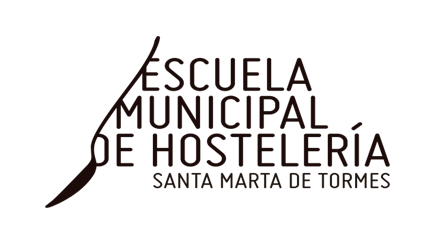 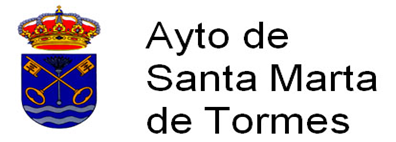 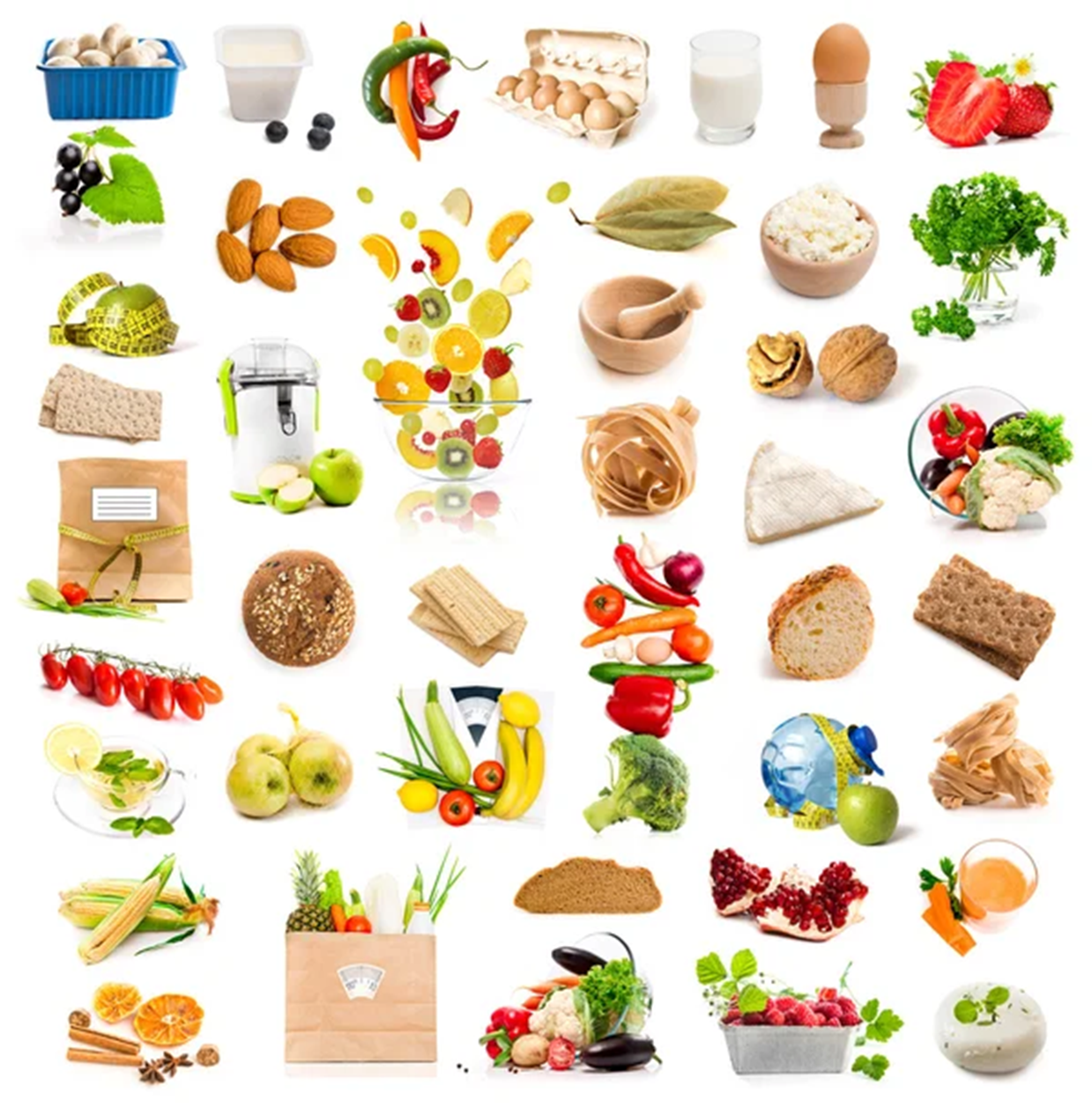 Cocina Internacional                               HOTR015PO-  30 horas                     Del 5 al 20 de marzo de 22Utilización culinaria del arroz                              HOTR028PO-  35 horas      Del 26 de marzo al 3 de abril de 22Cocina de la pasta, arroces, legumbres y hortalizas                                      HOTR011PO-  100 horas            Del 7 de abril al 16 de mayo 22Cocina italiana                                       HOTR016PO-  35 horas                           Del 17 al 27 de mayo 22Elaboraciones básicas de pastelería –repostería                                       HOTR033PO- 100 horas         Del 30 de mayo al 30 de junio 22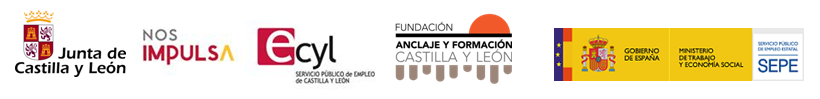 